Персональные данные выпускника: 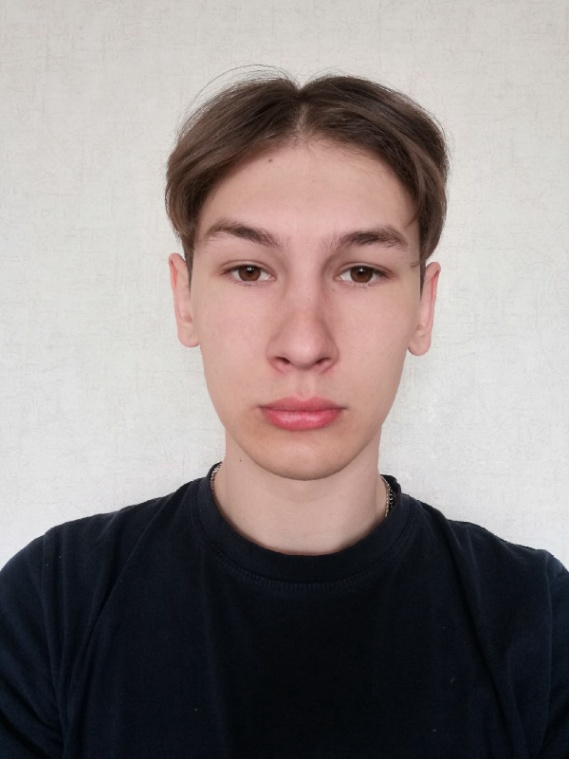 Ф.И.О.: Энкин Вячеслав Алексеевич Дата рождения: 05.05.2002Свердловская область, г. БогдановичТелефон: 89527418048Адрес эл. почты:Xasanov7.slava@yandex.ruУчебное заведение:ГАПОУ СО «Богдановичский политехникум»Специальность: "Монтаж, техническое обслуживание и ремонт промышленного оборудования (по отраслям)" Квалификация: МеханикТип деятельности, которым вы хотели бы заниматься:Инспектор по охране труда.О себе:Не имею вредных привычек, трудолюбивый, аккуратный, активный. Хобби: Интерес к компьютерам, сборка и разборка механизмов.Жизненное кредо: Не ошибается тот, кто ничего не делает.Дополнительные сведения:Саморазвитие.  Имею водительские права категории B.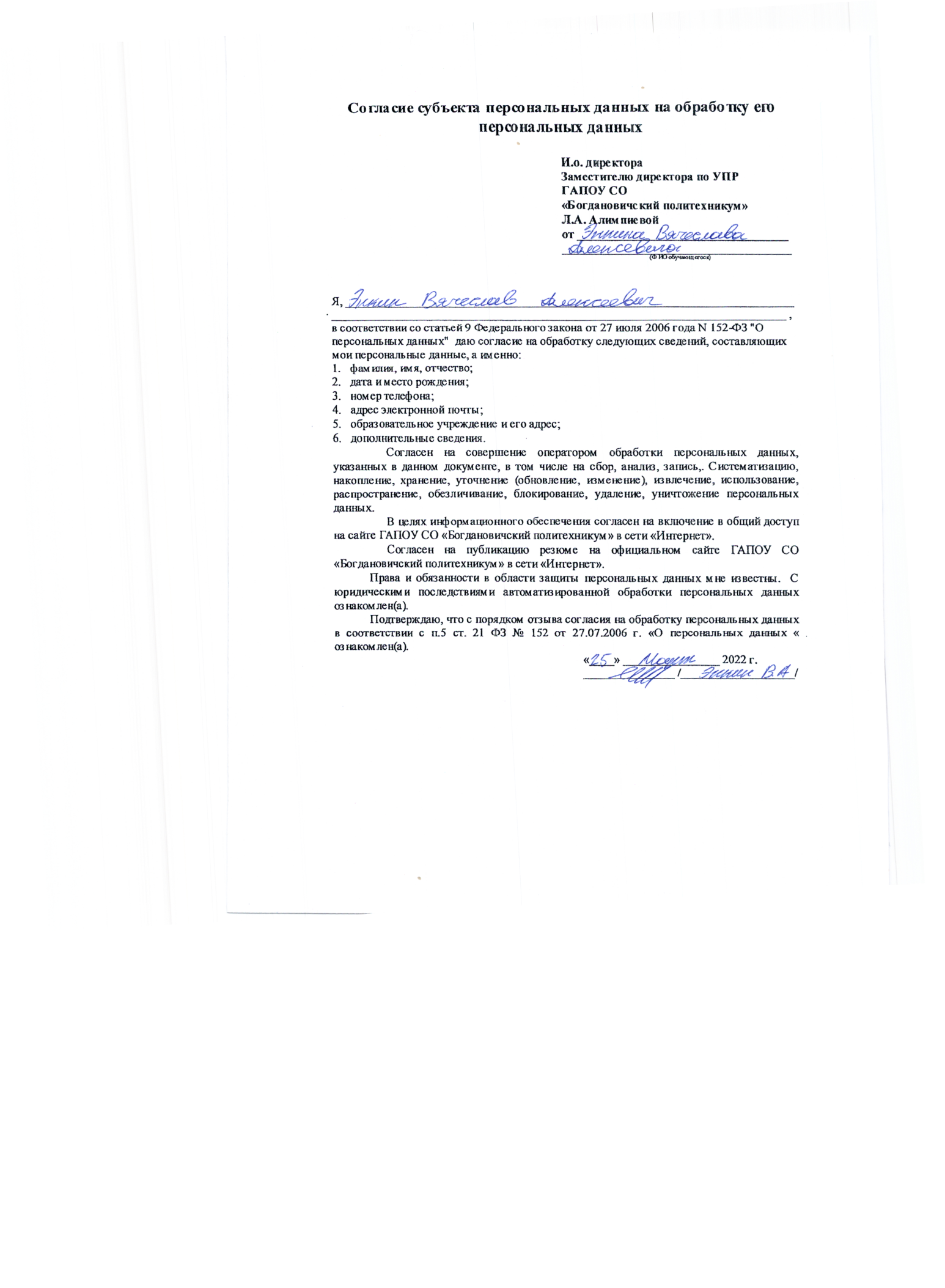 